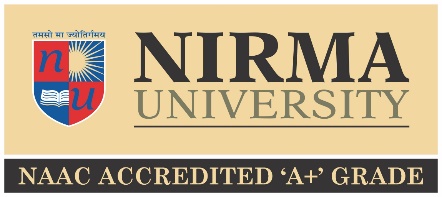 Nirma UniversityStudents’ Welfare BoardCHESS Inter Institute Sports Competition 2022-23Name of Institute	: _________________	Faculty Coordinator: ________________________________Mobile. No: _______________	Email-Id: __________________________	Ext No.: _____________Date: - _____/ _____/ 2022________________________													_______________(Sports Coordinator Signature)			___________________				(Director Signature) 				Stamp/Seal of the InstituteLast date for submission of entry: September 22, 2022Note: Please ask the students to carry the ID Card during competitions.BoysBoysBoysBoysBoysBoysSr. No.Full Name of ParticipantRoll NoUG/PGMobileEmail123GirlsGirlsGirlsGirlsGirlsGirlsSr. No.Full Name of ParticipantRoll NoUG/PGMobileEmail123Faculty / StaffFaculty / StaffFaculty / StaffFaculty / StaffFaculty / StaffSr. No.Full Name of ParticipantMobileEmail123